Št. Dokumenta: Vloga za vpis otroka v Vrtec Muta šolsko leto 2024/2025PODATKI O OTROKU*V primeru omejitve vpisa imajo prednost otroci s stalnim bivališčem v občini Muta.PODATKI O STARŠIH/SKRBNIKIH OTROKAVPIS OTROKA V PROGRAMOtroka želim vključiti v vrtec z dnem: ________________ (zapišite okvirni datum ali mesec vključitve).*Zapišite dejanski čas otrokove prisotnosti v vrtcu.*Otrok je lahko v vrtcu največ 9 ur dnevno!Vrtec obiskujejo njegovi sorojenci: ___________________________________________________ZAUPAJTE NAM ŠE:Razvojne in druge zdravstvene posebnosti vašega otroka, na katere nas morate opozoriti (npr.; alergije, posebnosti v razvoju, posebne potrebe, npr. naglušnost, gibalne težave, posebna dietna prehrana):______________________________________________________________________________________________________________________________________________________IZJAVA STARŠA: Vsi podatki v Vlogi za sprejem v vrtec so resnični, zanje odgovarjam in se zavedam, da so podvrženi možnosti preverjanja. Vrtcu dovoljujem, da jih uporablja v skladu s predpisi o zbiranju in varstvu osebnih podatkov, na podlagi Pravilnika o zbiranju in varstvu osebnih podatkov na področju predšolske vzgoje, UL RS št. 80/04, UL RS št. 36/2010). O vsaki spremembi podatkov bomo vrtec sproti obveščali.Ime in priimek starša oz. zakonitega zastopnika: ____________________________ (čitljivo)Podpis: ____________________________Kraj in datum: _______________________Vpišejo se lahko otroci, ki na dan vpisa izpolnijo starostni pogoj 11 mesecev oz. s prenehanjem porodniškega dopusta staršev. V nasprotnem primeru se vloge ne obravnava. Otroci so razporejeni v oddelke glede na prosta mesta (o tem odloča vodstvo vrtca). S podpisom pogodbe med starši in vrtcem je otrok dejansko vpisan v vrtec.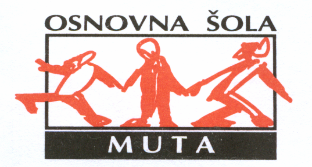 VRTEC PRI OŠ MUTAGORTINSKA CESTA 5, 2366  MUTATEL.: 02 88 79 540 E-pošta: vrtec.muta@guest.arnes.siIme in priimek otrokaEMŠODatum rojstvaKraj rojstvaStalno bivališčeZačasno bivališčeOČEMATIPriimek in imeEMŠOTelefon domaTelefon v službiElektronski naslovStalno bivališčeZačasno bivališčeVrtec Muta izvaja celodnevni program v obsegu 6-9 ur. Moj otrok bo v predvidoma v vrtcu prisoten od ________________________ ure do ________________________ ure*.Priloge, ki dajejo otroku prednost pri vpisu (Zakon o vrtcih, 8. in 20. člen – zapišite, kaj prilagate: strokovno mnenje Komisije za usmerjanje otrok s posebnimi potrebami, mnenje Centra za socialno delo o ogroženosti zaradi socialnega položaja družine).Ko otrok prvič prihaja v vrtec, JE OBVEZNO ZDRAVNIŠKO SPRIČEVALO (20. čl. ZVrt), ki ga izda otrokov pediater. Vključitev necepljenega otroka v javni vrtec se zavrne, če iz potrdila o zdravstvenem stanju otroka izhaja, da otrok ni bil cepljen proti ošpicam, mumpsu in rdečkam, pa za to ne obstajajo medicinski razlogi (51.a čl. ZNB)